PRESS RELEASE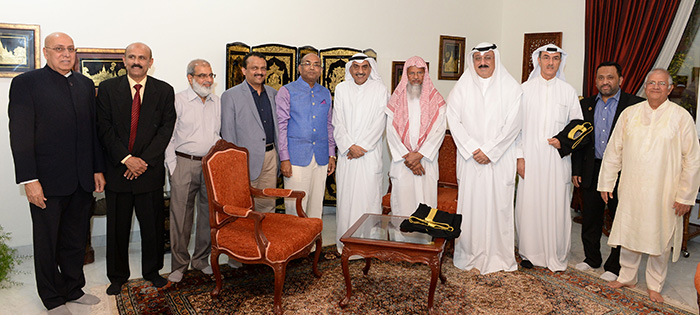 